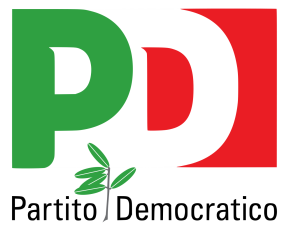  Federazione di CremonaCremona, 13 febbraio 2015COMUNICATO STAMPA1 marzo: una giornata di consultazione e tesseramentoPerché, dopo aver abolito le Province, non accorparle anche in enti di area vasta omogenei? Hanno ancora senso le Regioni così come attualmente definite, comprese quelle a Statuto speciale, nate negli anni Settanta? Si possono organizzare le aree omogenee oltre gli storici confini provinciali?Sono queste alcune domande che si è posto il PD Lombardo nel corso della conferenza organizzativa dello scorso novembre, per le quali anche la federazione di Cremona ha portato il suo importante contributo. Per le riposte, però, il gruppo dirigente dei Democratici passa la parola agli iscritti ed elettori del PD organizzando per domenica 1 marzo, in concomitanza con la giornata del tesseramento, una consultazione aperta con oltre 500 seggi allestiti in tutta la Lombardia.
Mentre il Parlamento, infatti, cambia l’architettura costituzionale del nostro Paese con la cancellazione delle Province e l’abolizione del Senato, in Lombardia la Lega vorrebbe imporre una brusca sterzata conservatrice con la nascita di una nuova regione a statuto speciale. Una forzatura anacronistica, inutilmente costosa, che il PD intende combattere con proposte più serie e realizzabili. Con idee che verranno decise non nel ristretto di qualche riunione ma dallo spoglio di migliaia di schede. Solo i nostri iscritti, infatti, sono oltre 30mila in tutta la Regione: donne e uomini impegnati che vogliamo coinvolgere sempre più spesso nei processi decisionali e non solo durante le campagne elettorali.
Sono queste persone la forza di un partito popolare e diffuso come il PD. Energie che vogliamo valorizzare e moltiplicare. Per questo il 1 marzo daremo vita a una grande giornata di tesseramento, una formula che, unita alla possibilità di ricevere il 2xmille dei cittadini, risulta per noi vitale dopo la fine del finanziamento pubblico ai partiti politici. “In questi mesi – dichiara il segretario provinciale Matteo Piloni - stiamo lavorando al radicamento del Pd con la costituzione di circondari territoriali, in linea con la visione di quelle aree omogenee, inserite anche nello statuo provinciale di recente approvazione. In quest’ottica abbiamo portato il nostro contributo alla conferenza organizzativa del Pd lombardo dello scorso novembre, e con questo spirito il Pd provinciale parteciperà alla consultazione del 1 marzo, allestendo in tutta la provincia circa 50 seggi.”“In regione – dichiara il segretario regionale Alfieri -  Maroni era partito con l’indipendenza della Padania, poi è passato al referendum sullo Statuto speciale, ora siamo a un referendum inutile per chiedere ciò che la Costituzione già prevede, cioè il trasferimento di competenze in più alle singole regioni. Si può già fare senza spendere 30 milioni di euro. Voteremo “no” in Consiglio regionale e invitiamo anche ai consiglieri del Movimento 5 Stelle a non fare da stampella a Maroni e non concedere i propri voti, necessari per ottenere la maggioranza qualificata che occorre per indire il referendum (54 voto, la maggioranza al completo si ferma a 49).”“La giornata del 1 marzo – prosegue Matteo Piloni - sarà importante proprio per costruire, insieme ai nostri iscritti, elettori ed amministratori, una proposta alternativa per una seria riforma delle autonomie locali. Per questo è stata convocata un’apposita assemblea provinciale per venerdì 20 febbraio, alle 21 in sala Ial a Cremona. Sarà l’occasione per confrontarci sull’idea di territorio per la quale stiamo lavorando.”Federazione PD Cremona